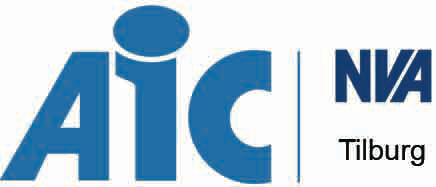 Woensdag 24 mei 2017organiseert AIC Tilburgeen thema-avond met gastspreekster Vivian Snouckaert over:Ouderschap en autisme.In de lezing zal de spreekster ingaan op de kinderwens, zwangerschap en het leven met kinderen als je autisme hebt.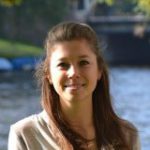 Vivian Snouckaert is psycholoog. Ze is gespecialiseerd in diagnostiek en coaching van volwassenen met ASS. Vivian doet onderzoek naar autisme en ouderschap en heeft hier een artikel over geschreven.Vivian Snouckaert is werkzaam bijAUTISME EXPERTISE.NLExpertisecentrum voor hooggespecialiseerde zorg bij autismespectrumstoornissenWilt U er bij zijn ? Aanmelden kan via aic-tilburg@nva-nb.nl	Aanvang	: 	20.00 uur  (v.a. 19.30 uur staat de koffie/thee klaar).Pauze    	: 	± 21.00 uurUitwisseling	:  	21.15 uur      afsluiting      : 	21.45 uurToegang	:          € 2,-Locatie: Autisme Informatie Centrum Tilburg in het gebouw van MEE               Kloosterstraat 32, 5038 VP  Tilburg (achter het gebouw is een ruime parkeergelegenheid. Indien dit vol is kunt u parkeren bij de parkeergarage naast de schouwburg: Louis Bouwmeesterplein 2, Tilburg)